Math 3	2.5 Graphing Radicals	Unit 2 Day 5SWBAT graph radical functions, state the transformations, and find the domain, range, and end behavior.Graphing a Square root functionEXAMPLE #1:  Graph 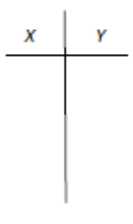 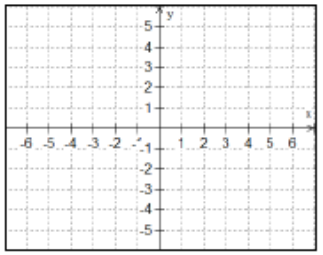 	Translations:	Domain:	Range:	End Behavior:EXAMPLE #2:  Graph 	Translations:	Domain:	Range:	End Behavior:Graphing a cube root functionEXAMPLE #3:  Graph 	Translations:	Domain:	Range:	End Behavior:EXAMPLE #4:  Graph 	Translations:	Domain:	Range:	End Behavior:EXAMPLE #5:  The population of Corpus Christi, Texas, between 1970 and 2005 can be modeled by the function , where x represents the year.  In what year was the population of Corpus Christi 275,000?	Solve by Graphing:	Solve Algebraically: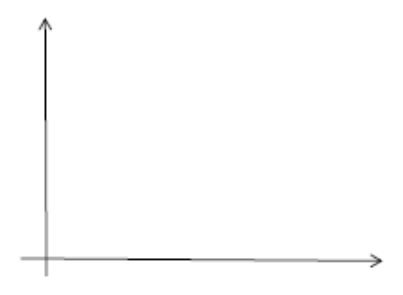 Families of Radical FunctionsFamilies of Radical FunctionsRadical function:  A function that can be written in the form .  For even values of n, the domain of a radical function is the real numbers x > h.Square Root Function:  a function that can be written in the form .  The domain of a square root function is all real numbers x > h.